LI: To divide by 10 using a place value grid and use the inverse multiplication to find related facts. I will be successful if: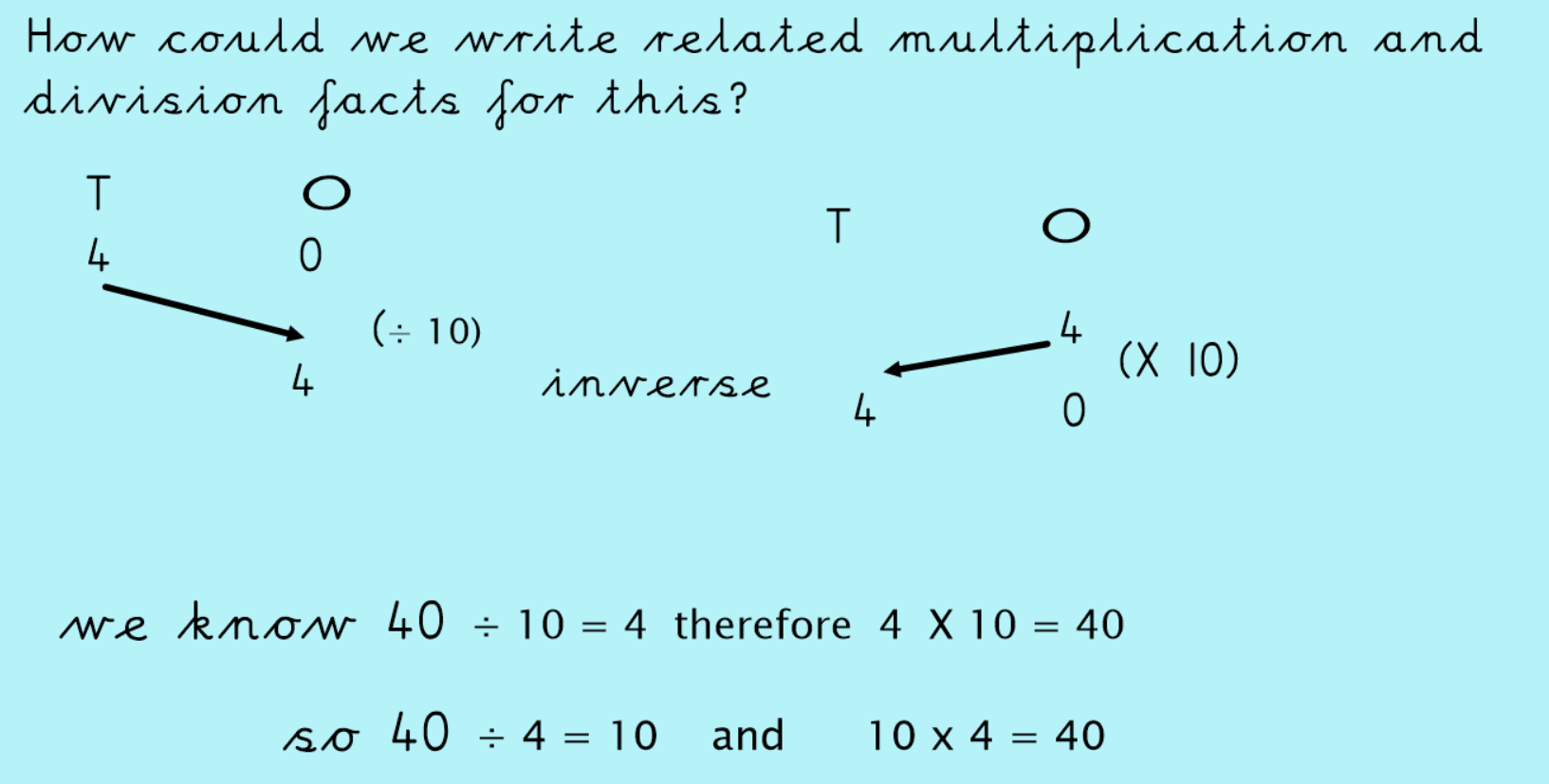 Use the model above to help you write the 4 multiplication and division facts for the following questions. Use a place value grid to help you.1. 50 ÷ 10 =2. 80 ÷ 10 =3. 120 ÷ 10 =4. 160 ÷ 10 =5. 270 ÷ 10 =6. 340 ÷ 10 =ChallengeCheck the fact families. Which ones are true and which are false? Prove it by using a place value grid. 1. 20 ÷ 10 = 2      20 ÷ 2 = 10    10 X 2 = 20       2 X 10 = 202.  190 ÷ 10 = 91    190 ÷ 91 = 10      10 X 91 = 190     91 x 10 = 1903.  150 ÷ 10 = 15     150 ÷ 15 = 10    10 X 15 = 150       15 X 10 = 150I can draw a place value grid and write the digits in the correct columns. I can move everything one place to the right and take off a zero. I can start with the answer and multiply by 10 using the place value grid and moving everything one place to the left. 